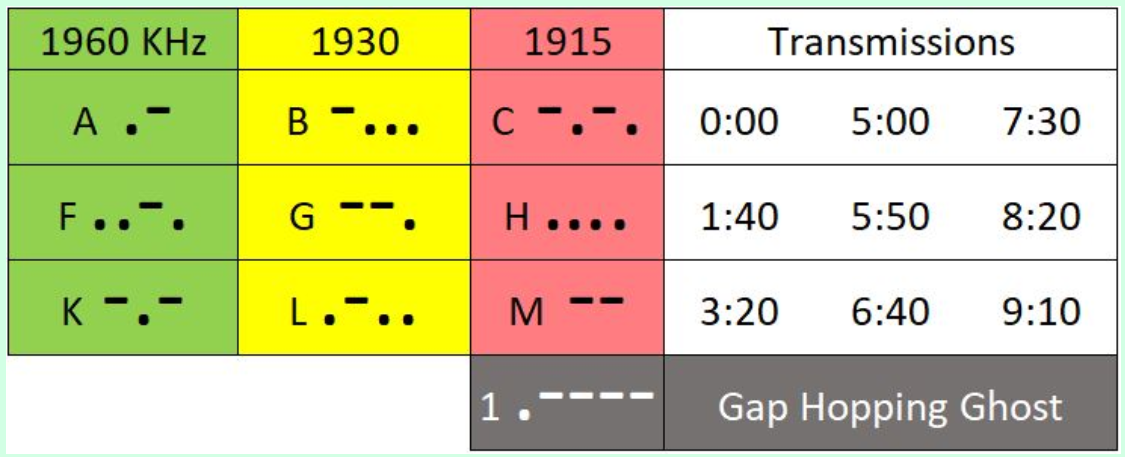 Drag bottom right corner to required size